                  КАРАР                                                                ПОСТАНОВЛЕНИЕ                  28 февраля 2017 йыл                     № 10/2                  28 февраля 2017г.О внесении изменений и дополнений в постановление от 28 января 2015 года            № 05 « Об утверждении  Муниципальной программы «Модернизация и реформирование  жилищно-коммунального хозяйства» сельского поселения Трунтаишевский сельсовет  муниципального района Альшеевский  район Республики Башкортостан 2015-2020 годы»	В целях повышения качества управления муниципальными финансами и развития программно- целевых принципов формирования и исполнения бюджета сельского поселения Трунтаишевский сельсовет  муниципального района Альшеевский район Республики Башкортостан, в соответствии с Федеральным законом Российской Федерации от 6 октября 2003 года № 131- ФЗ «Об общих принципах организации органов местного самоуправления в Российской Федерации», в целях обеспечения сохранности жилищного фонда, повышения качества производимых для потребителей товаров и оказываемых услуг, улучшения экологической ситуации на территории сельского поселения Трунтаишевский сельсовет муниципального района Альшеевский район Республики Башкортостан, руководствуясь статьями 9 и 179  Бюджетного кодекса  Российской Федерации, ПОСТАНОВЛЯЮ:1. Внести изменения и дополнения в Муниципальную программу «Модернизация и реформирование  жилищно-коммунального хозяйства» сельского поселения Трунтаишевский сельсовет  муниципального района Альшеевский  район Республики Башкортостан 2015-2020 годы», изложив ее в новой редакции согласно приложению к настоящему постановлению.2.Утвердить прилагаемую Муниципальную программу «Модернизация и реформирование  жилищно-коммунального хозяйства» сельского поселения Трунтаишевский сельсовет  муниципального района Альшеевский  район Республики Башкортостан 2015-2020 годы».        3. Установить, что в ходе реализации муниципальной программы «Модернизация и реформирование  жилищно-коммунального хозяйства» сельского поселения Трунтаишевский сельсовет  муниципального района Альшеевский  район Республики Башкортостан 2015-2020 годы»  мероприятия и объёмы их финансирования подлежат  ежегодной корректировке  с учётом возможностей средств бюджета сельского поселения, муниципального района, средств республиканского бюджета и иных межбюджетных трансфертов.         4. Контроль за исполнением муниципальной программы, утвержденной настоящим постановлением оставляю за собой.Глава сельского поселения                                                       Х.А.ЛутфурахмановУтвержденаПостановлением главысельского поселения Трунтаишевский сельсовет  муниципального районаАльшеевский районРеспублики Башкортостанот  «28»февраля 2017  года  №10/2МУНИЦИПАЛЬНАЯ ПРОГРАММА«Модернизация      и   реформирование  жилищно-коммунального хозяйства  СЕЛЬСКОГО ПОСЕЛЕНИЯ Трунтаишевский сельсоветмуниципального района Альшеевский район Республики Башкортостан» на 2015 – 2020 годы»Паспорт программы1. Характеристика текущего состояния и проблемы жилищно- коммунального хозяйства СП Трунтаишевский  сельсовет, на решение которых направлена Программа.Администрация сельского поселения Трунтаишевский  сельсовет муниципального района Альшеевский район Республики Башкортостан (далее администрация сельского поселения)  включает в себя 6 (шесть) населенных пунктов: с.Трунтаишево,с.Сараево,д.Адамовка,д.Устьевка,д.Ирик,д.Хрусталево. Собственники жилых помещений должны проживать в технически надежных и безопасных домах, получать качественные ЖКУ. Органы местного самоуправления СП Трунтаишевский  сельсовет МР Альшеевский район Республики Башкортостан заинтересованы в сохранении социальной стабильности и гарантированном обеспечении населения качественными ЖКУ.В настоящее время участники жилищных отношений находятся в процессе становления новой системы управления жилищным фондом, когда большая доля ответственности ложится на собственников жилья. И от того, как будут складываться взаимоотношения между ними, управляющими компаниями и органами власти, зависят благополучие и комфортность проживания в домах.Одними из важных направлений развития отрасли являются улучшение комфортности жилья граждан, обеспечение качественных содержания и ремонта жилого фонда СП Трунтаишевский  сельсовет МР Альшеевский район Республики Башкортостан.Для развития жилищного строительства разработан генеральный план сельского поселения Трунтаишевский  сельсовет.Убыль жилого фонда будет происходить в результате его физического износа. Благоустройство территорий населенных пунктов сельского поселения  является ещё одной задачей создания благоприятной жизненной среды с обеспечением комфортных условий для проживания населения.Благоустройство населенных пунктов подразумевает улучшение санитарно- гигиенических условий застройки, качественное транспортное и инженерное обслуживание населения, искусственное освещение территорий и оснащение их необходимым оборудованием, оздоровление среды при помощи озеленения, а также средствами санитарной очистки.Организация благоустройства территории сельского поселения относится к компетенции органов местного самоуправления сельских поселений, которые в рамках своих полномочий формируют правила благоустройства территорий населенных пунктов, перечень и периодичность выполнения соответствующих работ, а также порядок участия собственников зданий (помещений в них) и сооружений в благоустройстве прилегающих территорий.           Уличное освещение.Также не полностью решена проблема  по проведению реконструкции объектов наружного освещения по улицам населенных пунктов и на территориях. Необходимо  проведение работ по ремонту и обслуживанию объектов наружного освещения. Таким образом, проблема заключается в восстановлении имеющегося освещения, реконструкции объектов освещения на улицах сельского поселения и установки дополнительных точек освещения в соответствии с запросами населения. Санитарное состояние территории.Большие нарекания вызывает санитарное состояние территории  сельского поселения. В настоящее время население сельского поселения составляет 1634 чел., в результате их жизнедеятельности образуется немало отходов, требующих утилизации. Для решения данной проблемы необходимо организовать сбор и вывоз твердых бытовых отходов, установить  площадки с контейнерами для сбора ТБО. Для поддержания здоровой экологической обстановки на территории сельского поселения необходимо проведение работ по ликвидации несанкционированных свалок по мере их образования. Благоустройство мест общего назначения.Необходимо продолжить работы по благоустройству территорий населенных пунктов, территорий массового отдыха, территорий муниципальных учреждений. Потребность детей в игровом и спортивном оборудовании с каждым годом возрастает, необходима установка  спортивного и игрового оборудования на детских площадках. ОзеленениеИскусственные посадки зеленых насаждений в виде отдельных  скверов  существуют во всех населенных пунктах сельского поселения. Существующие участки зеленых насаждений общего пользования и растений недостаточно благоустроены, нуждаются в систематическом уходе: вырезке поросли, уборке аварийных и старых деревьев, подсадке саженцев. Для решения этой проблемы необходимо, чтобы данные работы  выполнялись ежегодно, с привлечением организаций, предприятий и жителей сельского поселения. Кроме того, действия участников работ по озеленению  должны быть согласованы между собой.  Содержание мест захоронений. На территории сельского поселения расположено 5 действующих кладбищ: в с. Трунтаишево -1, с.Сараево-1, д.Устьевка-1,д.Хрусталево 1, Для соответствия кладбищ санитарно-техническим нормам необходимо провести ряд мероприятий: строительство  и ремонт ограждения территории кладбищ, установка контейнеров и организация площадок для них, массовая вырубка деревьев и кустарников.Одним из условий решения проблем благоустройства является организация взаимодействия органов местного самоуправления с населением, а также  с общественными объединениями, предприятиями и организациями всех форм собственности, расположенными на территории сельского поселения. Водоснабжение. Современное состояние водопроводного хозяйства сельского поселения характеризуется низкой обеспеченностью населенных пунктов питьевой водой, системами сбора и очистки поверхностного стока, нерациональным использованием воды,  высоким удельным водопотреблением населения. Всего в сельском поселении водонапорная башня – 1.Согласно ст. 14 п. 4  Федерального закона от 06.10.2003 N 131-ФЗ  "Об общих принципах организации местного самоуправления в Российской Федерации" и  ч. 1 ст. 6 Федерального закона от 7 декабря 2011 г. № 416- ФЗ «О водоснабжении и водоотведении» организация водоснабжения относится к вопросам местного значения  поселения. Отсюда, одной из первоочередных задач СП является постановка на учет объектов водоснабжения и водоотведения, теплоснабжения в казну сельских поселений, для дальнейшей сдачи в аренду и возможности финансирования капитальных ремонтов этих объектов.В настоящее время в сельсовете не имеется техники для выполнения работ по благоустройству территорий.  В целях оказания помощи сельским поселениям Республики Башкортостан по приобретению техники для выполнения работ по благоустройству их территорий, во исполнение постановления Правительства Республики Башкортостан от 9.10.2013 г. № 454 «Об обеспечении сельских поселений, городских округов и городских поселений Республики Башкортостан коммунальной техникой на период 2014-2018 годов», предполагается приобрести по одному трактору на каждое сельское поселение.2.  Основные цели, задачи, сроки реализации ПрограммыОсновная цель программы: - обеспечение безопасности и благоприятных условий для жизнедеятельности человека;-  повышение качества и надежности предоставления населению коммунальных услуг;- обеспечение устойчивого функционирования и развития коммунального комплекса сельского поселения, путем модернизации, реконструкции, капитального ремонта объектов коммунальной инфраструктуры. - совершенствование системы комплексного благоустройства сельского поселения Трунтаишевский  сельсовет    муниципального района Альшеевский район Республики Башкортостан, создание комфортных условий проживания и отдыха населения.  Для достижения этих целей необходимо решить следующие основные задачи: - создание благоприятных и комфортных условий проживания населения; развитие конкурентных отношений в сферах управления жилищным фондом по сельскому поселению Трунтаишевский  сельсовет муниципального района Альшеевский район РБ и его обслуживания;- реконструкция и капитальный ремонт коммунальных сетей, замена устаревшего и изношенного оборудования, обеспечение возможности подключения к системам коммунальной инфраструктуры вновь создаваемых объектов недвижимости;- организация взаимодействия между предприятиями, организациями и учреждениями при решении вопросов благоустройства сельского поселения Трунтаишевский  сельсовет    муниципального района Альшеевский район;- улучшение экологической обстановки и сохранение природных комплексов для обеспечения условий жизнедеятельности в сельском поселении Трунтаишевский   сельсовет    муниципального района Альшеевский район.   Срок реализации Программы – 2015- 2020 годы.3.   Перечень подпрограмм и основных программных мероприятийДостижение цели и решение задач Программы обеспечиваются за счет скоординированного выполнения комплекса мероприятий в рамках следующих подпрограмм:1. «Развитие благоустройства территорий населенных пунктов   сельского поселения Трунтаишевский  сельсовет МР Альшеевский район Республики Башкортостан»;2. "Модернизация систем коммунальной инфраструктуры сельского поселения Трунтаишевский  сельсовет МР Альшеевский район Республики Башкортостан ";3.1. Подпрограмма "Развитие благоустройства территорий населенных пунктов сельского поселения Трунтаишевский  сельсовет МР Альшеевский район Республики Башкортостан" нацелена на выполнение  основных мероприятий: 1.  уличное освещение;- восстановление неработающих светоточек и замену морально устаревших светильников на энергоэффективные;- ремонт систем наружного освещения населенных пунктов сельского поселения;Результатами реализации указанных мероприятий станут:обеспечение надежного и высокоэффективного наружного освещения населенных пунктов сельского поселения;увеличение количества освещаемых территорий в населенных пунктах сельского поселения;повышение надежности и эффективности установок наружного освещения населенных пунктов сельского поселения;2.  санитарное состояние территории;3.  благоустройство мест общего пользования;4.  озеленение;5.  содержание мест захоронений.В  рамках данных мероприятий усилия будут направлены на:улучшение внешнего облика сельского поселения;выполнение оптимального объема мероприятий по благоустройству  территорий сельского поселения;создание на территории сельского поселения безопасной, удобной и привлекательной среды жизнедеятельности;Результатами реализации данных основных мероприятий станут повышенный комфорт, эстетическая и функциональная привлекательность объектов внешнего благоустройства населенных пунктов сельского поселения, а также повышение качества и удобства проживания граждан.3.3. Подпрограмма "Модернизация систем коммунальной инфраструктуры СП Трунтаишевский  сельсовет МР Альшеевский район Республики Башкортостан предусматривает выполнение 2 основных мероприятий.В рамках первого основного мероприятия обозначенной подпрограммы - "Капитальный ремонт (замена) изношенных основных фондов" - предполагает выполнение комплекса мер в рамках подготовки объектов коммунального хозяйства сельского поселения к работе в осенне-зимний период и направлена на ремонт (замену) изношенных основных фондов водоснабжения, водоотведения, теплоснабжения и электроснабжения.В результате реализации перечисленных основных мероприятий подпрограммы будут обеспечены:повышение надежности и эффективности работы коммунальной инфраструктуры сельского поселения;повышение уровня обеспеченности населения коммунальными услугами (далее - КУ);обеспечение потребителей КУ нормативного качества при их доступной стоимости;рациональное использование коммунальных ресурсов;повышение уровня экологической безопасности производства КУ.В рамках второго основного мероприятия указанной подпрограммы - "Приобретение коммунальной техники для СП Трунтаишевский  сельсовет МР Альшеевский район  Республики Башкортостан " — предполагается закупка коммунальной техники для сельского поселения, что будет способствовать выполнению работ по благоустройству территорий.4. Механизм реализации ПрограммыРеализацию Программы осуществляет ее разработчик программы - Администрация сельского поселения Трунтаишевский  сельсовет МР Альшеевский район Республики Башкортостан. Заказчик Программы несет ответственность за конечные результаты ее реализации, рациональное использование выделенных бюджетных ассигнований, определяет формы и методы управления реализацией Программы, обеспечивает информационное и организационное сопровождение выполнения программных мероприятий.Заказчик Программы Администрация сельского поселения обеспечивает:эффективное и целевое использование средств бюджетов всех уровней, выделенных на реализацию Программы;подготовку в установленные сроки отчетов о ходе реализации подпрограммных мероприятий.Участники Программы – администрация сельского поселения, организации, осуществляющие деятельность на территории поселения в отраслях, водоснабжения и водоотведения, электроснабжения- осуществляют: эффективное и целевое использование средств бюджетов всех уровней, выделенных на реализацию Программы;софинансирование расходов, связанных с выполнением программных мероприятий, за счет средств бюджетов всех уровней, а так же внебюджетных средств;мониторинг и информационно-аналитическое обеспечение реализации Программы;подготовку в установленные сроки отчетов о ходе реализации программных мероприятий.Отбор подрядчиков по исполнению программных мероприятий осуществляется на конкурсной основе в порядке, установленном законодательством Российской Федерации и Республики Башкортостан, МР Альшеевский район Республики Башкортостан;Участники Программы - организации, осуществляющие деятельность на территории МР Альшеевский район Республики Башкортостан в отраслях теплоснабжения, водоснабжения и водоотведения, муниципального электроснабжения, — должны соответствовать следующим условиям:а) владение объектами систем коммунальной инфраструктуры, подлежащими модернизации, строительству и замене, на праве собственности либо на основе договора аренды или концессионного соглашения (срок действия договора аренды или концессионного соглашения — не менее 5 лет);б) отсутствие просроченной кредиторской задолженности на последнюю отчетную дату, предшествующую дате начала реализации Программы.5. Оценка социально-экономической и экологической эффективности реализации ПрограммыРеализация Программы направлена на повышение качества и надежности предоставляемых жилищно- коммунальных услуг населению сельского поселения, которое позволит обеспечить надлежащее качество и безопасность его проживания., повышение уровня благоустройства жилищного фонда и населенных пунктов сельского поселения в целом. Реализация Программы окажет также существенное влияние на развитие экономики сельского поселения, в том числе благодаря развитию систем коммунального обслуживания, а также обеспечит рост занятости населения и создание новых рабочих мест.Реализация мероприятий Программы позволит повысить экологическую безопасность сельского поселения за счет:минимизации негативного воздействия на окружающую среду путем снижения объемов выбросов загрязняющих веществ в атмосферу, сокращения сбросов загрязняющих веществ в водные объекты.рационального использования природных ресурсов путем экономии топлива, снижения удельного расхода топлива на выработку электроэнергии и отпуск тепла, уменьшения объемов водопотребления;расширения представления соответствующей информации в средствах массовой информацииОценка эффективности реализации Программы осуществляется с использованием соответствующих индикаторов (показателей), мониторинг которых позволяет проанализировать ход выполнения программных мероприятий и принять оптимальные управленческие решения.6.   Методика расчета оценки эффективности программыКомплексный показатель эффективности реализации Программы рассчитывается путем сопоставления фактически достигнутых показателей и индикаторов с их прогнозными значениями к уровню финансирования с начала реализации Программы по формуле:               П          -         П                 инд. факт.         инд. баз.                  ------------------------                 П                        - П                 инд. прогн.             инд. баз.Э = ------------------------------------           x 100%,                          Ф     /Ф                             факт.  норм.    где:    Э - комплексный показатель эффективности реализации Программы   (%);П                 - базовые  показатели   (индикаторы)  на  начало  реализации Программы;     инд. баз.П               - фактические показатели (индикаторы),  достигнутые в  ходе реализации Программы;     инд. факт.П            -     оценочные   (прогнозные)    показатели     (индикаторы), утвержденные Программой;     инд. прогн.    Ф      -        фактическое финансирование на текущую дату;     факт.    Ф      -              нормативное финансирование Программы.     норм.Программа считается эффективной, если она выполнена с эффективностью 70% и более.Если мероприятия выполнены с эффективностью от 60 до 70%, Программа нуждается в корректировке.Если мероприятия выполнены с эффективностью менее 60%, Программа считается неэффективной..Приложение N 1к муниципальной программе"Модернизация и реформированиежилищно-коммунального хозяйстваСП Трунтаишевский   Альшеевский районРеспублики Башкортостан" План реализации муниципальной программы "Модернизация и реформирование жилищно-коммунального хозяйства СП Трунтаишевский МР Альшеевский район Республики Башкортостан "Список использованных сокращений:БИ - бюджетные инвестиции;ЖКУ - жилищно-коммунальные услуги;ЖКХ — жилищно-коммунальное хозяйство;МКД Список использованных сокращений:БИ - бюджетные инвестиции;ЖКУ - жилищно-коммунальные услуги;ЖКХ-жилищно-коммунальное хозяйство;БАШҠОРТОСТАН  РЕСПУБЛИКАҺЫӘЛШӘЙ РАЙОНЫМУНИЦИПАЛЬ РАЙОНЫНЫҢТОРОНТАЙЫШ АУЫЛ СОВЕТЫАУЫЛ БИЛӘМӘҺЕХАКИМИӘТЕ(БАШҠОРТОСТАН РЕСПУБЛИКАҺЫӘЛШӘЙ РАЙОНЫТОРОНТАЙЫШ  АУЫЛ СОВЕТЫ)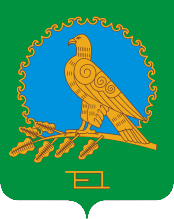               АДМИНИСТРАЦИЯСЕЛЬСКОГО ПОСЕЛЕНИЯТРУНТАИШЕВСКИЙ СЕЛЬСОВЕТМУНИЦИПАЛЬНОГО РАЙОНААЛЬШЕЕВСКИЙ РАЙОНРЕСПУБЛИКИ БАШКОРТОСТАН(ТРУНТАИШЕВСКИЙ СЕЛЬСОВЕТАЛЬШЕЕВСКОГО  РАЙОНАРЕСПУБЛИКИ БАШКОРТОСТАН)Наименование программы          Муниципальная программа «Модернизация и реформирование жилищно-коммунального хозяйства сельского поселения Трунтаишевский  сельсовет муниципального района Альшеевский  район Республики Башкортостан на 2015-2020 годы» (далее – Программа).Основание для разработки программыПоручение Президента Республики Башкортостан по итогам республиканского совещания от 28.01.2011 года на тему «Стратегия развития жилищно- коммуналь-ного комплекса Республики Башкортостан до 2020 года», Постановление № 392 от 03.09.2013г. об утверждении государственной программы «Модернизация и реформирование жилищно- коммунального хозяйства Республики Башкортостан»,    
 Федеральный закон "Об общих принципах организации местного самоуправления в Российской Федерации" от 06.10.2003г. № 131- ФЗ;Устав сельского поселения Трунтаишевский  сельсовет  муниципального района Альшеевский район Республики Башкортостан.Заказчик программыАдминистрация сельского поселения Трунтаишевский  сельсовет    муниципального района Альшеевский район Республики БашкортостанОсновной разра-ботчик программыАдминистрация  сельского поселения Трунтаишевский  сельсовет муниципального района  Альшеевский  район   Республики БашкортостанИсполнитель программыАдминистрация  сельского поселения Трунтаишевский  сельсовет муниципального района Альшеевский  район   Республики Башкортостан; организации, осуществляющие деятельность на территории сельского поселения Трунтаишевский  сельсовет муниципального района Альшеевский район в сфере, водоснабжения, электроснабжения, собственники жилых помещений.Цели и задачи    Программы          Основными целями Программы является обеспечение безопасности и благоприятных условий для жизнедеятельности человека, повышение качества и надежности предоставления населению коммунальных услуг, обеспечение устойчивого функционирования и развития коммунального комплекса сельского поселения, путем модернизации, реконструкции, капитального ремонта объектов коммунальной инфраструктуры. Совершенствование системы комплексного благоустройства сельского поселения Трунтаишевский  сельсовет    муниципального района Альшеевский район Республики Башкортостан, создание комфортных условий проживания и отдыха населения.  Для достижения этих целей необходимо решить следующие основные задачи: 1. Создание благоприятных и комфортных условий проживания населения; развитие конкурентных отношений в сферах управления жилищным фондом по сельскому поселению Трунтаишевский  сельсовет муниципального района Альшеевский район РБ и его обслуживания;2.   Привлечь инвестиции из различных источников финансирования для развития систем коммунальной инфраструктуры;3. Реконструкция и капитальный ремонт коммунальных сетей, замена устаревшего и изношенного оборудования, обеспечение возможности подключения к системам коммунальной инфраструктуры вновь создаваемых объектов недвижимости;4. Организация взаимодействия между предприятиями, организациями и учреждениями при решении вопросов благоустройства сельского поселения Трунтаишевский  сельсовет    муниципального района Альшеевский район;5. Улучшение экологической обстановки и сохранение природных комплексов для обеспечения условий жизнедеятельности в сельском поселении Трунтаишевский   сельсовет    муниципального района Альшеевский район.Сроки реализации программы2015 – 2020  годыПеречень подпрограмм и целевых программ 1.«Развитие благоустройства территорий населенных пунктов   сельского поселения Трунтаишевский  сельсовет МР Альшеевский район Республики Башкортостан»;2. «Модернизация систем коммунальной инфраструктуры сельского поселения Трунтаишевский  сельсовет  МР Альшеевский район Республики Башкортостан в рамках подготовки объектов коммунального хозяйства к работе в осенне-зимний период»; Объемы и источникифинансирования               программы            Объемы и источники финансирования  программы      - средства бюджета Республики Башкортостан,- средства муниципального района Альшеевский район,- средства сельского поселения, Объем финансирования: 2597431 руб.34 коп. в .т.чОбъем средств республиканского бюджета, направляемых  на софинансирование      программных   мероприятий определиться в ходе реализации Программ-2470000 руб.- средства муниципального района Альшеевский район- _____ руб.- средства сельского поселения – 127431 руб.34 коп. в т.ч. по годам:2015 г.- 260173 руб.97 коп. - средства бюджета Республики Башкортостан определиться в ходе реализации Программ- 250000руб.- средства муниципального района Альшеевский район- __0___ руб.- средства сельского поселения  10173 руб.97 коп. 2016г.-222357 руб.37 коп.- средства бюджета Республики Башкортостан определиться в ходе реализации Программ- 220000 руб.- средства муниципального района Альшеевский район- __0___ руб.- средства сельского поселения – 2357 руб.37 коп.2017г.- 380000 руб.- средства бюджета Республики Башкортостан определиться в ходе реализации Программ- 330000 руб.- средства муниципального района Альшеевский район- ___0__ руб.- средства сельского поселения – 50000 руб.2018г.- 514100 руб.- средства бюджета Республики Башкортостан определиться в ходе реализации Программ- 500000 руб.- средства муниципального района Альшеевский район- _____. руб.- средства сельского поселения – 14100 руб.2019г.- 525400 руб.- средства бюджета Республики Башкортостан определиться в ходе реализации Программ- 500000 руб.- средства муниципального района Альшеевский район- _____ руб.- средства сельского поселения – 25400 руб.2020г.- 525400 руб.- средства бюджета Республики Башкортостан определиться в ходе реализации Программ- 500000 руб.- средства муниципального района Альшеевский район- _____ руб.- средства сельского поселения – 25400 руб.    Ожидаемые        конечные           результаты         реализации         Программы          В  результате   реализации   программы   будут обеспечены повышение  эффективности, качества жилищно-коммунального    обслуживания, надежность     работы     инженерных     систем жизнеобеспечения,  комфортность  и безопасность условий проживания граждан, снижение  потерь  и  себестоимость, экономия  энергоресурсов,  рост  рентабельности  системы  коммунального комплекса, повышение уровня благоустроенности населенных пунктов сельского поселения;  улучшение экологической обстановки и среды комфортной для проживания жителей сельского поселения Трунтаишевский  сельсовет    муниципального района  Альшеевский район; Контроль  заисполнением        Программы          Орган местного самоуправления сельского поселения N п/пN п/пN п/пN п/пНаименование подпрограммы (мероприятия)Наименование подпрограммы (мероприятия)Наименование подпрограммы (мероприятия)Направление и источник финансированияПрогнозируемый объем финансирования,( руб., коп.)Прогнозируемый объем финансирования,( руб., коп.)Прогнозируемый объем финансирования,( руб., коп.)Прогнозируемый объем финансирования,( руб., коп.)Прогнозируемый объем финансирования,( руб., коп.)Прогнозируемый объем финансирования,( руб., коп.)Прогнозируемый объем финансирования,( руб., коп.)Прогнозируемый объем финансирования,( руб., коп.)Прогнозируемый объем финансирования,( руб., коп.)Прогнозируемый объем финансирования,( руб., коп.)Прогнозируемый объем финансирования,( руб., коп.)Прогнозируемый объем финансирования,( руб., коп.)Прогнозируемый объем финансирования,( руб., коп.)Прогнозируемый объем финансирования,( руб., коп.)Прогнозируемый объем финансирования,( руб., коп.)Прогнозируемый объем финансирования,( руб., коп.)Прогнозируемый объем финансирования,( руб., коп.)Прогнозируемый объем финансирования,( руб., коп.)Прогнозируемый объем финансирования,( руб., коп.)Прогнозируемый объем финансирования,( руб., коп.)Прогнозируемый объем финансирования,( руб., коп.)Прогнозируемый объем финансирования,( руб., коп.)Прогнозируемый объем финансирования,( руб., коп.)Прогнозируемый объем финансирования,( руб., коп.)Прогнозируемый объем финансирования,( руб., коп.)Ожидаемые результаты реализации подпрограммы (мероприятия)Ожидаемые результаты реализации подпрограммы (мероприятия)Ожидаемые результаты реализации подпрограммы (мероприятия)N п/пN п/пN п/пN п/пНаименование подпрограммы (мероприятия)Наименование подпрограммы (мероприятия)Наименование подпрограммы (мероприятия)Направление и источник финансированиявсеговсеговсеговсегов том числе по годамв том числе по годамв том числе по годамв том числе по годамв том числе по годамв том числе по годамв том числе по годамв том числе по годамв том числе по годамв том числе по годамв том числе по годамв том числе по годамв том числе по годамв том числе по годамв том числе по годамв том числе по годамв том числе по годамв том числе по годамв том числе по годамв том числе по годамв том числе по годамОжидаемые результаты реализации подпрограммы (мероприятия)Ожидаемые результаты реализации подпрограммы (мероприятия)Ожидаемые результаты реализации подпрограммы (мероприятия)N п/пN п/пN п/пN п/пНаименование подпрограммы (мероприятия)Наименование подпрограммы (мероприятия)Наименование подпрограммы (мероприятия)Направление и источник финансированиявсеговсеговсеговсего201520152015201520152016201620172017201720182018201820192019201920192019202020202020Ожидаемые результаты реализации подпрограммы (мероприятия)Ожидаемые результаты реализации подпрограммы (мероприятия)Ожидаемые результаты реализации подпрограммы (мероприятия)111122234444555556677788899999101010111111Модернизация и реформирование жилищно-коммунального хозяйсМодернизация и реформирование жилищно-коммунального хозяйсМодернизация и реформирование жилищно-коммунального хозяйсБюджет Республики Башкортостан2300000230000023000002300000250000250000250000250000250000220000220000330000330000330000500000500000500000500000500000500000500000500000500000500000500000Модернизация и реформирование жилищно-коммунального хозяйсМодернизация и реформирование жилищно-коммунального хозяйсМодернизация и реформирование жилищно-коммунального хозяйсБюджет МР Альшеевский р-н РБМодернизация и реформирование жилищно-коммунального хозяйсМодернизация и реформирование жилищно-коммунального хозяйсМодернизация и реформирование жилищно-коммунального хозяйсБюджет сельского поселения127431,34127431,34127431,34127431,3410173,9710173,9710173,9710173,9710173,972357,372357,375000050000500001410014100141002540025400254002540025400254002540025400Подпрограмма 1."Капитальный ремонт общего имущества многоквартирных домов в сельском поселении  Трунтаишевский  сельсовет МР  Альшеевский район Республики Башкортостан " Подпрограмма 1."Капитальный ремонт общего имущества многоквартирных домов в сельском поселении  Трунтаишевский  сельсовет МР  Альшеевский район Республики Башкортостан " Подпрограмма 1."Капитальный ремонт общего имущества многоквартирных домов в сельском поселении  Трунтаишевский  сельсовет МР  Альшеевский район Республики Башкортостан " Подпрограмма 1."Капитальный ремонт общего имущества многоквартирных домов в сельском поселении  Трунтаишевский  сельсовет МР  Альшеевский район Республики Башкортостан " Подпрограмма 1."Капитальный ремонт общего имущества многоквартирных домов в сельском поселении  Трунтаишевский  сельсовет МР  Альшеевский район Республики Башкортостан " Подпрограмма 1."Капитальный ремонт общего имущества многоквартирных домов в сельском поселении  Трунтаишевский  сельсовет МР  Альшеевский район Республики Башкортостан " Подпрограмма 1."Капитальный ремонт общего имущества многоквартирных домов в сельском поселении  Трунтаишевский  сельсовет МР  Альшеевский район Республики Башкортостан " Подпрограмма 1."Капитальный ремонт общего имущества многоквартирных домов в сельском поселении  Трунтаишевский  сельсовет МР  Альшеевский район Республики Башкортостан " Подпрограмма 1."Капитальный ремонт общего имущества многоквартирных домов в сельском поселении  Трунтаишевский  сельсовет МР  Альшеевский район Республики Башкортостан " Подпрограмма 1."Капитальный ремонт общего имущества многоквартирных домов в сельском поселении  Трунтаишевский  сельсовет МР  Альшеевский район Республики Башкортостан " Подпрограмма 1."Капитальный ремонт общего имущества многоквартирных домов в сельском поселении  Трунтаишевский  сельсовет МР  Альшеевский район Республики Башкортостан " Подпрограмма 1."Капитальный ремонт общего имущества многоквартирных домов в сельском поселении  Трунтаишевский  сельсовет МР  Альшеевский район Республики Башкортостан " Подпрограмма 1."Капитальный ремонт общего имущества многоквартирных домов в сельском поселении  Трунтаишевский  сельсовет МР  Альшеевский район Республики Башкортостан " Подпрограмма 1."Капитальный ремонт общего имущества многоквартирных домов в сельском поселении  Трунтаишевский  сельсовет МР  Альшеевский район Республики Башкортостан " Подпрограмма 1."Капитальный ремонт общего имущества многоквартирных домов в сельском поселении  Трунтаишевский  сельсовет МР  Альшеевский район Республики Башкортостан " Подпрограмма 1."Капитальный ремонт общего имущества многоквартирных домов в сельском поселении  Трунтаишевский  сельсовет МР  Альшеевский район Республики Башкортостан " Подпрограмма 1."Капитальный ремонт общего имущества многоквартирных домов в сельском поселении  Трунтаишевский  сельсовет МР  Альшеевский район Республики Башкортостан " Подпрограмма 1."Капитальный ремонт общего имущества многоквартирных домов в сельском поселении  Трунтаишевский  сельсовет МР  Альшеевский район Республики Башкортостан " Подпрограмма 1."Капитальный ремонт общего имущества многоквартирных домов в сельском поселении  Трунтаишевский  сельсовет МР  Альшеевский район Республики Башкортостан " Подпрограмма 1."Капитальный ремонт общего имущества многоквартирных домов в сельском поселении  Трунтаишевский  сельсовет МР  Альшеевский район Республики Башкортостан " Подпрограмма 1."Капитальный ремонт общего имущества многоквартирных домов в сельском поселении  Трунтаишевский  сельсовет МР  Альшеевский район Республики Башкортостан " Подпрограмма 1."Капитальный ремонт общего имущества многоквартирных домов в сельском поселении  Трунтаишевский  сельсовет МР  Альшеевский район Республики Башкортостан " Подпрограмма 1."Капитальный ремонт общего имущества многоквартирных домов в сельском поселении  Трунтаишевский  сельсовет МР  Альшеевский район Республики Башкортостан " Подпрограмма 1."Капитальный ремонт общего имущества многоквартирных домов в сельском поселении  Трунтаишевский  сельсовет МР  Альшеевский район Республики Башкортостан " Подпрограмма 1."Капитальный ремонт общего имущества многоквартирных домов в сельском поселении  Трунтаишевский  сельсовет МР  Альшеевский район Республики Башкортостан " Подпрограмма 1."Капитальный ремонт общего имущества многоквартирных домов в сельском поселении  Трунтаишевский  сельсовет МР  Альшеевский район Республики Башкортостан " Подпрограмма 1."Капитальный ремонт общего имущества многоквартирных домов в сельском поселении  Трунтаишевский  сельсовет МР  Альшеевский район Республики Башкортостан " Подпрограмма 1."Капитальный ремонт общего имущества многоквартирных домов в сельском поселении  Трунтаишевский  сельсовет МР  Альшеевский район Республики Башкортостан " Подпрограмма 1."Капитальный ремонт общего имущества многоквартирных домов в сельском поселении  Трунтаишевский  сельсовет МР  Альшеевский район Республики Башкортостан " Подпрограмма 1."Капитальный ремонт общего имущества многоквартирных домов в сельском поселении  Трунтаишевский  сельсовет МР  Альшеевский район Республики Башкортостан " Подпрограмма 1."Капитальный ремонт общего имущества многоквартирных домов в сельском поселении  Трунтаишевский  сельсовет МР  Альшеевский район Республики Башкортостан " Подпрограмма 1."Капитальный ремонт общего имущества многоквартирных домов в сельском поселении  Трунтаишевский  сельсовет МР  Альшеевский район Республики Башкортостан " Подпрограмма 1."Капитальный ремонт общего имущества многоквартирных домов в сельском поселении  Трунтаишевский  сельсовет МР  Альшеевский район Республики Башкортостан " Подпрограмма 1."Капитальный ремонт общего имущества многоквартирных домов в сельском поселении  Трунтаишевский  сельсовет МР  Альшеевский район Республики Башкортостан " Подпрограмма 1."Капитальный ремонт общего имущества многоквартирных домов в сельском поселении  Трунтаишевский  сельсовет МР  Альшеевский район Республики Башкортостан " Подпрограмма 1."Капитальный ремонт общего имущества многоквартирных домов в сельском поселении  Трунтаишевский  сельсовет МР  Альшеевский район Республики Башкортостан " Цель Программы: повышение обеспеченности населения благоустроенным жильем и качественными коммунальными услугамиЦель Программы: повышение обеспеченности населения благоустроенным жильем и качественными коммунальными услугамиЦель Программы: повышение обеспеченности населения благоустроенным жильем и качественными коммунальными услугамиЦель Программы: повышение обеспеченности населения благоустроенным жильем и качественными коммунальными услугамиЦель Программы: повышение обеспеченности населения благоустроенным жильем и качественными коммунальными услугамиЦель Программы: повышение обеспеченности населения благоустроенным жильем и качественными коммунальными услугамиЦель Программы: повышение обеспеченности населения благоустроенным жильем и качественными коммунальными услугамиЦель Программы: повышение обеспеченности населения благоустроенным жильем и качественными коммунальными услугамиЦель Программы: повышение обеспеченности населения благоустроенным жильем и качественными коммунальными услугамиЦель Программы: повышение обеспеченности населения благоустроенным жильем и качественными коммунальными услугамиЦель Программы: повышение обеспеченности населения благоустроенным жильем и качественными коммунальными услугамиЦель Программы: повышение обеспеченности населения благоустроенным жильем и качественными коммунальными услугамиЦель Программы: повышение обеспеченности населения благоустроенным жильем и качественными коммунальными услугамиЦель Программы: повышение обеспеченности населения благоустроенным жильем и качественными коммунальными услугамиЦель Программы: повышение обеспеченности населения благоустроенным жильем и качественными коммунальными услугамиЦель Программы: повышение обеспеченности населения благоустроенным жильем и качественными коммунальными услугамиЦель Программы: повышение обеспеченности населения благоустроенным жильем и качественными коммунальными услугамиЦель Программы: повышение обеспеченности населения благоустроенным жильем и качественными коммунальными услугамиЦель Программы: повышение обеспеченности населения благоустроенным жильем и качественными коммунальными услугамиЦель Программы: повышение обеспеченности населения благоустроенным жильем и качественными коммунальными услугамиЦель Программы: повышение обеспеченности населения благоустроенным жильем и качественными коммунальными услугамиЦель Программы: повышение обеспеченности населения благоустроенным жильем и качественными коммунальными услугамиЦель Программы: повышение обеспеченности населения благоустроенным жильем и качественными коммунальными услугамиЦель Программы: повышение обеспеченности населения благоустроенным жильем и качественными коммунальными услугамиЦель Программы: повышение обеспеченности населения благоустроенным жильем и качественными коммунальными услугамиЦель Программы: повышение обеспеченности населения благоустроенным жильем и качественными коммунальными услугамиЦель Программы: повышение обеспеченности населения благоустроенным жильем и качественными коммунальными услугамиЦель Программы: повышение обеспеченности населения благоустроенным жильем и качественными коммунальными услугамиЦель Программы: повышение обеспеченности населения благоустроенным жильем и качественными коммунальными услугамиЦель Программы: повышение обеспеченности населения благоустроенным жильем и качественными коммунальными услугамиЦель Программы: повышение обеспеченности населения благоустроенным жильем и качественными коммунальными услугамиЦель Программы: повышение обеспеченности населения благоустроенным жильем и качественными коммунальными услугамиЦель Программы: повышение обеспеченности населения благоустроенным жильем и качественными коммунальными услугамиЦель Программы: повышение обеспеченности населения благоустроенным жильем и качественными коммунальными услугамиЦель Программы: повышение обеспеченности населения благоустроенным жильем и качественными коммунальными услугамиЦель Программы: повышение обеспеченности населения благоустроенным жильем и качественными коммунальными услугамиЗадача: Создание благоприятных и комфортных условий проживания населенияЗадача: Создание благоприятных и комфортных условий проживания населенияЗадача: Создание благоприятных и комфортных условий проживания населенияЗадача: Создание благоприятных и комфортных условий проживания населенияЗадача: Создание благоприятных и комфортных условий проживания населенияЗадача: Создание благоприятных и комфортных условий проживания населенияЗадача: Создание благоприятных и комфортных условий проживания населенияЗадача: Создание благоприятных и комфортных условий проживания населенияЗадача: Создание благоприятных и комфортных условий проживания населенияЗадача: Создание благоприятных и комфортных условий проживания населенияЗадача: Создание благоприятных и комфортных условий проживания населенияЗадача: Создание благоприятных и комфортных условий проживания населенияЗадача: Создание благоприятных и комфортных условий проживания населенияЗадача: Создание благоприятных и комфортных условий проживания населенияЗадача: Создание благоприятных и комфортных условий проживания населенияЗадача: Создание благоприятных и комфортных условий проживания населенияЗадача: Создание благоприятных и комфортных условий проживания населенияЗадача: Создание благоприятных и комфортных условий проживания населенияЗадача: Создание благоприятных и комфортных условий проживания населенияЗадача: Создание благоприятных и комфортных условий проживания населенияЗадача: Создание благоприятных и комфортных условий проживания населенияЗадача: Создание благоприятных и комфортных условий проживания населенияЗадача: Создание благоприятных и комфортных условий проживания населенияЗадача: Создание благоприятных и комфортных условий проживания населенияЗадача: Создание благоприятных и комфортных условий проживания населенияЗадача: Создание благоприятных и комфортных условий проживания населенияЗадача: Создание благоприятных и комфортных условий проживания населенияЗадача: Создание благоприятных и комфортных условий проживания населенияЗадача: Создание благоприятных и комфортных условий проживания населенияЗадача: Создание благоприятных и комфортных условий проживания населенияЗадача: Создание благоприятных и комфортных условий проживания населенияЗадача: Создание благоприятных и комфортных условий проживания населенияЗадача: Создание благоприятных и комфортных условий проживания населенияЗадача: Создание благоприятных и комфортных условий проживания населенияЗадача: Создание благоприятных и комфортных условий проживания населенияЗадача: Создание благоприятных и комфортных условий проживания населения1.1.1.1.1.1.1.1.Основное мероприятие «Проведение капитального ремонта многоквартирных домов»Основное мероприятие «Проведение капитального ремонта многоквартирных домов»Бюджет Республики БашкортостанБюджет Республики Башкортостан1.1.1.1.1.1.1.1.Основное мероприятие «Проведение капитального ремонта многоквартирных домов»Основное мероприятие «Проведение капитального ремонта многоквартирных домов»Бюджет МР Альшеевский р-н РББюджет МР Альшеевский р-н РБ1.1.1.1.1.1.1.1.Основное мероприятие «Проведение капитального ремонта многоквартирных домов»Основное мероприятие «Проведение капитального ремонта многоквартирных домов»Бюджет сельского поселенияБюджет сельского поселенияПодпрограмма 2."Модернизация систем коммунальной инфраструктуры сельского поселения Трунтаишевский  МР Альшеевский район Республики Башкортостан "Подпрограмма 2."Модернизация систем коммунальной инфраструктуры сельского поселения Трунтаишевский  МР Альшеевский район Республики Башкортостан "Подпрограмма 2."Модернизация систем коммунальной инфраструктуры сельского поселения Трунтаишевский  МР Альшеевский район Республики Башкортостан "Подпрограмма 2."Модернизация систем коммунальной инфраструктуры сельского поселения Трунтаишевский  МР Альшеевский район Республики Башкортостан "Подпрограмма 2."Модернизация систем коммунальной инфраструктуры сельского поселения Трунтаишевский  МР Альшеевский район Республики Башкортостан "Подпрограмма 2."Модернизация систем коммунальной инфраструктуры сельского поселения Трунтаишевский  МР Альшеевский район Республики Башкортостан "Подпрограмма 2."Модернизация систем коммунальной инфраструктуры сельского поселения Трунтаишевский  МР Альшеевский район Республики Башкортостан "Подпрограмма 2."Модернизация систем коммунальной инфраструктуры сельского поселения Трунтаишевский  МР Альшеевский район Республики Башкортостан "Подпрограмма 2."Модернизация систем коммунальной инфраструктуры сельского поселения Трунтаишевский  МР Альшеевский район Республики Башкортостан "Подпрограмма 2."Модернизация систем коммунальной инфраструктуры сельского поселения Трунтаишевский  МР Альшеевский район Республики Башкортостан "Подпрограмма 2."Модернизация систем коммунальной инфраструктуры сельского поселения Трунтаишевский  МР Альшеевский район Республики Башкортостан "Подпрограмма 2."Модернизация систем коммунальной инфраструктуры сельского поселения Трунтаишевский  МР Альшеевский район Республики Башкортостан "Подпрограмма 2."Модернизация систем коммунальной инфраструктуры сельского поселения Трунтаишевский  МР Альшеевский район Республики Башкортостан "Подпрограмма 2."Модернизация систем коммунальной инфраструктуры сельского поселения Трунтаишевский  МР Альшеевский район Республики Башкортостан "Подпрограмма 2."Модернизация систем коммунальной инфраструктуры сельского поселения Трунтаишевский  МР Альшеевский район Республики Башкортостан "Подпрограмма 2."Модернизация систем коммунальной инфраструктуры сельского поселения Трунтаишевский  МР Альшеевский район Республики Башкортостан "Подпрограмма 2."Модернизация систем коммунальной инфраструктуры сельского поселения Трунтаишевский  МР Альшеевский район Республики Башкортостан "Подпрограмма 2."Модернизация систем коммунальной инфраструктуры сельского поселения Трунтаишевский  МР Альшеевский район Республики Башкортостан "Подпрограмма 2."Модернизация систем коммунальной инфраструктуры сельского поселения Трунтаишевский  МР Альшеевский район Республики Башкортостан "Подпрограмма 2."Модернизация систем коммунальной инфраструктуры сельского поселения Трунтаишевский  МР Альшеевский район Республики Башкортостан "Подпрограмма 2."Модернизация систем коммунальной инфраструктуры сельского поселения Трунтаишевский  МР Альшеевский район Республики Башкортостан "Подпрограмма 2."Модернизация систем коммунальной инфраструктуры сельского поселения Трунтаишевский  МР Альшеевский район Республики Башкортостан "Подпрограмма 2."Модернизация систем коммунальной инфраструктуры сельского поселения Трунтаишевский  МР Альшеевский район Республики Башкортостан "Подпрограмма 2."Модернизация систем коммунальной инфраструктуры сельского поселения Трунтаишевский  МР Альшеевский район Республики Башкортостан "Подпрограмма 2."Модернизация систем коммунальной инфраструктуры сельского поселения Трунтаишевский  МР Альшеевский район Республики Башкортостан "Подпрограмма 2."Модернизация систем коммунальной инфраструктуры сельского поселения Трунтаишевский  МР Альшеевский район Республики Башкортостан "Подпрограмма 2."Модернизация систем коммунальной инфраструктуры сельского поселения Трунтаишевский  МР Альшеевский район Республики Башкортостан "Подпрограмма 2."Модернизация систем коммунальной инфраструктуры сельского поселения Трунтаишевский  МР Альшеевский район Республики Башкортостан "Подпрограмма 2."Модернизация систем коммунальной инфраструктуры сельского поселения Трунтаишевский  МР Альшеевский район Республики Башкортостан "Подпрограмма 2."Модернизация систем коммунальной инфраструктуры сельского поселения Трунтаишевский  МР Альшеевский район Республики Башкортостан "Подпрограмма 2."Модернизация систем коммунальной инфраструктуры сельского поселения Трунтаишевский  МР Альшеевский район Республики Башкортостан "Подпрограмма 2."Модернизация систем коммунальной инфраструктуры сельского поселения Трунтаишевский  МР Альшеевский район Республики Башкортостан "Подпрограмма 2."Модернизация систем коммунальной инфраструктуры сельского поселения Трунтаишевский  МР Альшеевский район Республики Башкортостан "Подпрограмма 2."Модернизация систем коммунальной инфраструктуры сельского поселения Трунтаишевский  МР Альшеевский район Республики Башкортостан "Подпрограмма 2."Модернизация систем коммунальной инфраструктуры сельского поселения Трунтаишевский  МР Альшеевский район Республики Башкортостан "Подпрограмма 2."Модернизация систем коммунальной инфраструктуры сельского поселения Трунтаишевский  МР Альшеевский район Республики Башкортостан "Цель Программы: обеспечить гарантированность поставок коммунальных ресурсов при минимальном показателе потерьЦель Программы: обеспечить гарантированность поставок коммунальных ресурсов при минимальном показателе потерьЦель Программы: обеспечить гарантированность поставок коммунальных ресурсов при минимальном показателе потерьЦель Программы: обеспечить гарантированность поставок коммунальных ресурсов при минимальном показателе потерьЦель Программы: обеспечить гарантированность поставок коммунальных ресурсов при минимальном показателе потерьЦель Программы: обеспечить гарантированность поставок коммунальных ресурсов при минимальном показателе потерьЦель Программы: обеспечить гарантированность поставок коммунальных ресурсов при минимальном показателе потерьЦель Программы: обеспечить гарантированность поставок коммунальных ресурсов при минимальном показателе потерьЦель Программы: обеспечить гарантированность поставок коммунальных ресурсов при минимальном показателе потерьЦель Программы: обеспечить гарантированность поставок коммунальных ресурсов при минимальном показателе потерьЦель Программы: обеспечить гарантированность поставок коммунальных ресурсов при минимальном показателе потерьЦель Программы: обеспечить гарантированность поставок коммунальных ресурсов при минимальном показателе потерьЦель Программы: обеспечить гарантированность поставок коммунальных ресурсов при минимальном показателе потерьЦель Программы: обеспечить гарантированность поставок коммунальных ресурсов при минимальном показателе потерьЦель Программы: обеспечить гарантированность поставок коммунальных ресурсов при минимальном показателе потерьЦель Программы: обеспечить гарантированность поставок коммунальных ресурсов при минимальном показателе потерьЦель Программы: обеспечить гарантированность поставок коммунальных ресурсов при минимальном показателе потерьЦель Программы: обеспечить гарантированность поставок коммунальных ресурсов при минимальном показателе потерьЦель Программы: обеспечить гарантированность поставок коммунальных ресурсов при минимальном показателе потерьЦель Программы: обеспечить гарантированность поставок коммунальных ресурсов при минимальном показателе потерьЦель Программы: обеспечить гарантированность поставок коммунальных ресурсов при минимальном показателе потерьЦель Программы: обеспечить гарантированность поставок коммунальных ресурсов при минимальном показателе потерьЦель Программы: обеспечить гарантированность поставок коммунальных ресурсов при минимальном показателе потерьЦель Программы: обеспечить гарантированность поставок коммунальных ресурсов при минимальном показателе потерьЦель Программы: обеспечить гарантированность поставок коммунальных ресурсов при минимальном показателе потерьЦель Программы: обеспечить гарантированность поставок коммунальных ресурсов при минимальном показателе потерьЦель Программы: обеспечить гарантированность поставок коммунальных ресурсов при минимальном показателе потерьЦель Программы: обеспечить гарантированность поставок коммунальных ресурсов при минимальном показателе потерьЦель Программы: обеспечить гарантированность поставок коммунальных ресурсов при минимальном показателе потерьЦель Программы: обеспечить гарантированность поставок коммунальных ресурсов при минимальном показателе потерьЦель Программы: обеспечить гарантированность поставок коммунальных ресурсов при минимальном показателе потерьЦель Программы: обеспечить гарантированность поставок коммунальных ресурсов при минимальном показателе потерьЦель Программы: обеспечить гарантированность поставок коммунальных ресурсов при минимальном показателе потерьЦель Программы: обеспечить гарантированность поставок коммунальных ресурсов при минимальном показателе потерьЦель Программы: обеспечить гарантированность поставок коммунальных ресурсов при минимальном показателе потерьЦель Программы: обеспечить гарантированность поставок коммунальных ресурсов при минимальном показателе потерьЗадача: Повышение надежности и эффективности работы коммунальной инфраструктуры, обеспечение потребителей коммунальными услугами нормативного качества при их доступной стоимостиЗадача: Повышение надежности и эффективности работы коммунальной инфраструктуры, обеспечение потребителей коммунальными услугами нормативного качества при их доступной стоимостиЗадача: Повышение надежности и эффективности работы коммунальной инфраструктуры, обеспечение потребителей коммунальными услугами нормативного качества при их доступной стоимостиЗадача: Повышение надежности и эффективности работы коммунальной инфраструктуры, обеспечение потребителей коммунальными услугами нормативного качества при их доступной стоимостиЗадача: Повышение надежности и эффективности работы коммунальной инфраструктуры, обеспечение потребителей коммунальными услугами нормативного качества при их доступной стоимостиЗадача: Повышение надежности и эффективности работы коммунальной инфраструктуры, обеспечение потребителей коммунальными услугами нормативного качества при их доступной стоимостиЗадача: Повышение надежности и эффективности работы коммунальной инфраструктуры, обеспечение потребителей коммунальными услугами нормативного качества при их доступной стоимостиЗадача: Повышение надежности и эффективности работы коммунальной инфраструктуры, обеспечение потребителей коммунальными услугами нормативного качества при их доступной стоимостиЗадача: Повышение надежности и эффективности работы коммунальной инфраструктуры, обеспечение потребителей коммунальными услугами нормативного качества при их доступной стоимостиЗадача: Повышение надежности и эффективности работы коммунальной инфраструктуры, обеспечение потребителей коммунальными услугами нормативного качества при их доступной стоимостиЗадача: Повышение надежности и эффективности работы коммунальной инфраструктуры, обеспечение потребителей коммунальными услугами нормативного качества при их доступной стоимостиЗадача: Повышение надежности и эффективности работы коммунальной инфраструктуры, обеспечение потребителей коммунальными услугами нормативного качества при их доступной стоимостиЗадача: Повышение надежности и эффективности работы коммунальной инфраструктуры, обеспечение потребителей коммунальными услугами нормативного качества при их доступной стоимостиЗадача: Повышение надежности и эффективности работы коммунальной инфраструктуры, обеспечение потребителей коммунальными услугами нормативного качества при их доступной стоимостиЗадача: Повышение надежности и эффективности работы коммунальной инфраструктуры, обеспечение потребителей коммунальными услугами нормативного качества при их доступной стоимостиЗадача: Повышение надежности и эффективности работы коммунальной инфраструктуры, обеспечение потребителей коммунальными услугами нормативного качества при их доступной стоимостиЗадача: Повышение надежности и эффективности работы коммунальной инфраструктуры, обеспечение потребителей коммунальными услугами нормативного качества при их доступной стоимостиЗадача: Повышение надежности и эффективности работы коммунальной инфраструктуры, обеспечение потребителей коммунальными услугами нормативного качества при их доступной стоимостиЗадача: Повышение надежности и эффективности работы коммунальной инфраструктуры, обеспечение потребителей коммунальными услугами нормативного качества при их доступной стоимостиЗадача: Повышение надежности и эффективности работы коммунальной инфраструктуры, обеспечение потребителей коммунальными услугами нормативного качества при их доступной стоимостиЗадача: Повышение надежности и эффективности работы коммунальной инфраструктуры, обеспечение потребителей коммунальными услугами нормативного качества при их доступной стоимостиЗадача: Повышение надежности и эффективности работы коммунальной инфраструктуры, обеспечение потребителей коммунальными услугами нормативного качества при их доступной стоимостиЗадача: Повышение надежности и эффективности работы коммунальной инфраструктуры, обеспечение потребителей коммунальными услугами нормативного качества при их доступной стоимостиЗадача: Повышение надежности и эффективности работы коммунальной инфраструктуры, обеспечение потребителей коммунальными услугами нормативного качества при их доступной стоимостиЗадача: Повышение надежности и эффективности работы коммунальной инфраструктуры, обеспечение потребителей коммунальными услугами нормативного качества при их доступной стоимостиЗадача: Повышение надежности и эффективности работы коммунальной инфраструктуры, обеспечение потребителей коммунальными услугами нормативного качества при их доступной стоимостиЗадача: Повышение надежности и эффективности работы коммунальной инфраструктуры, обеспечение потребителей коммунальными услугами нормативного качества при их доступной стоимостиЗадача: Повышение надежности и эффективности работы коммунальной инфраструктуры, обеспечение потребителей коммунальными услугами нормативного качества при их доступной стоимостиЗадача: Повышение надежности и эффективности работы коммунальной инфраструктуры, обеспечение потребителей коммунальными услугами нормативного качества при их доступной стоимостиЗадача: Повышение надежности и эффективности работы коммунальной инфраструктуры, обеспечение потребителей коммунальными услугами нормативного качества при их доступной стоимостиЗадача: Повышение надежности и эффективности работы коммунальной инфраструктуры, обеспечение потребителей коммунальными услугами нормативного качества при их доступной стоимостиЗадача: Повышение надежности и эффективности работы коммунальной инфраструктуры, обеспечение потребителей коммунальными услугами нормативного качества при их доступной стоимостиЗадача: Повышение надежности и эффективности работы коммунальной инфраструктуры, обеспечение потребителей коммунальными услугами нормативного качества при их доступной стоимостиЗадача: Повышение надежности и эффективности работы коммунальной инфраструктуры, обеспечение потребителей коммунальными услугами нормативного качества при их доступной стоимостиЗадача: Повышение надежности и эффективности работы коммунальной инфраструктуры, обеспечение потребителей коммунальными услугами нормативного качества при их доступной стоимостиЗадача: Повышение надежности и эффективности работы коммунальной инфраструктуры, обеспечение потребителей коммунальными услугами нормативного качества при их доступной стоимости2.1.2.1.2.1.Основное мероприятие «Подготовка объектов коммунального хозяйства к работе в осенне-зимний период»Основное мероприятие «Подготовка объектов коммунального хозяйства к работе в осенне-зимний период»Бюджет Республики БашкортостанБюджет Республики БашкортостанБюджет Республики БашкортостанБюджет Республики БашкортостанБюджет Республики Башкортостан2.1.2.1.2.1.Основное мероприятие «Подготовка объектов коммунального хозяйства к работе в осенне-зимний период»Основное мероприятие «Подготовка объектов коммунального хозяйства к работе в осенне-зимний период»Бюджет МР Альшеевский р-н РББюджет МР Альшеевский р-н РББюджет МР Альшеевский р-н РББюджет МР Альшеевский р-н РББюджет МР Альшеевский р-н РБ2.1.2.1.2.1.Основное мероприятие «Подготовка объектов коммунального хозяйства к работе в осенне-зимний период»Основное мероприятие «Подготовка объектов коммунального хозяйства к работе в осенне-зимний период»Бюджет сельского поселенияБюджет сельского поселенияБюджет сельского поселенияБюджет сельского поселенияБюджет сельского поселения2770,602770,602770,602770,602770,602770,602.1.1.2.1.1.2.1.1.Прочие работы, услугиПрочие работы, услугиБюджет Республики БашкортостанБюджет Республики БашкортостанБюджет Республики БашкортостанБюджет Республики БашкортостанБюджет Республики Башкортостан2.1.1.2.1.1.2.1.1.Прочие работы, услугиПрочие работы, услугиБюджет МР Альшеевский р-н РББюджет МР Альшеевский р-н РББюджет МР Альшеевский р-н РББюджет МР Альшеевский р-н РББюджет МР Альшеевский р-н РБ2.1.1.2.1.1.2.1.1.Прочие работы, услугиПрочие работы, услугиБюджет сельского поселенияБюджет сельского поселенияБюджет сельского поселенияБюджет сельского поселенияБюджет сельского поселения2770,602770,602770,602770,602770,602770,60Подпрограмма 3."Развитие благоустройства территорий населенных пунктов сельского поселения  Трунтаишевский  МР Альшеевский район Республики Башкортостан "Подпрограмма 3."Развитие благоустройства территорий населенных пунктов сельского поселения  Трунтаишевский  МР Альшеевский район Республики Башкортостан "Подпрограмма 3."Развитие благоустройства территорий населенных пунктов сельского поселения  Трунтаишевский  МР Альшеевский район Республики Башкортостан "Подпрограмма 3."Развитие благоустройства территорий населенных пунктов сельского поселения  Трунтаишевский  МР Альшеевский район Республики Башкортостан "Подпрограмма 3."Развитие благоустройства территорий населенных пунктов сельского поселения  Трунтаишевский  МР Альшеевский район Республики Башкортостан "Подпрограмма 3."Развитие благоустройства территорий населенных пунктов сельского поселения  Трунтаишевский  МР Альшеевский район Республики Башкортостан "Подпрограмма 3."Развитие благоустройства территорий населенных пунктов сельского поселения  Трунтаишевский  МР Альшеевский район Республики Башкортостан "Подпрограмма 3."Развитие благоустройства территорий населенных пунктов сельского поселения  Трунтаишевский  МР Альшеевский район Республики Башкортостан "Подпрограмма 3."Развитие благоустройства территорий населенных пунктов сельского поселения  Трунтаишевский  МР Альшеевский район Республики Башкортостан "Подпрограмма 3."Развитие благоустройства территорий населенных пунктов сельского поселения  Трунтаишевский  МР Альшеевский район Республики Башкортостан "Подпрограмма 3."Развитие благоустройства территорий населенных пунктов сельского поселения  Трунтаишевский  МР Альшеевский район Республики Башкортостан "Подпрограмма 3."Развитие благоустройства территорий населенных пунктов сельского поселения  Трунтаишевский  МР Альшеевский район Республики Башкортостан "Подпрограмма 3."Развитие благоустройства территорий населенных пунктов сельского поселения  Трунтаишевский  МР Альшеевский район Республики Башкортостан "Подпрограмма 3."Развитие благоустройства территорий населенных пунктов сельского поселения  Трунтаишевский  МР Альшеевский район Республики Башкортостан "Подпрограмма 3."Развитие благоустройства территорий населенных пунктов сельского поселения  Трунтаишевский  МР Альшеевский район Республики Башкортостан "Подпрограмма 3."Развитие благоустройства территорий населенных пунктов сельского поселения  Трунтаишевский  МР Альшеевский район Республики Башкортостан "Подпрограмма 3."Развитие благоустройства территорий населенных пунктов сельского поселения  Трунтаишевский  МР Альшеевский район Республики Башкортостан "Подпрограмма 3."Развитие благоустройства территорий населенных пунктов сельского поселения  Трунтаишевский  МР Альшеевский район Республики Башкортостан "Подпрограмма 3."Развитие благоустройства территорий населенных пунктов сельского поселения  Трунтаишевский  МР Альшеевский район Республики Башкортостан "Подпрограмма 3."Развитие благоустройства территорий населенных пунктов сельского поселения  Трунтаишевский  МР Альшеевский район Республики Башкортостан "Подпрограмма 3."Развитие благоустройства территорий населенных пунктов сельского поселения  Трунтаишевский  МР Альшеевский район Республики Башкортостан "Подпрограмма 3."Развитие благоустройства территорий населенных пунктов сельского поселения  Трунтаишевский  МР Альшеевский район Республики Башкортостан "Подпрограмма 3."Развитие благоустройства территорий населенных пунктов сельского поселения  Трунтаишевский  МР Альшеевский район Республики Башкортостан "Подпрограмма 3."Развитие благоустройства территорий населенных пунктов сельского поселения  Трунтаишевский  МР Альшеевский район Республики Башкортостан "Подпрограмма 3."Развитие благоустройства территорий населенных пунктов сельского поселения  Трунтаишевский  МР Альшеевский район Республики Башкортостан "Подпрограмма 3."Развитие благоустройства территорий населенных пунктов сельского поселения  Трунтаишевский  МР Альшеевский район Республики Башкортостан "Подпрограмма 3."Развитие благоустройства территорий населенных пунктов сельского поселения  Трунтаишевский  МР Альшеевский район Республики Башкортостан "Подпрограмма 3."Развитие благоустройства территорий населенных пунктов сельского поселения  Трунтаишевский  МР Альшеевский район Республики Башкортостан "Подпрограмма 3."Развитие благоустройства территорий населенных пунктов сельского поселения  Трунтаишевский  МР Альшеевский район Республики Башкортостан "Подпрограмма 3."Развитие благоустройства территорий населенных пунктов сельского поселения  Трунтаишевский  МР Альшеевский район Республики Башкортостан "Подпрограмма 3."Развитие благоустройства территорий населенных пунктов сельского поселения  Трунтаишевский  МР Альшеевский район Республики Башкортостан "Подпрограмма 3."Развитие благоустройства территорий населенных пунктов сельского поселения  Трунтаишевский  МР Альшеевский район Республики Башкортостан "Подпрограмма 3."Развитие благоустройства территорий населенных пунктов сельского поселения  Трунтаишевский  МР Альшеевский район Республики Башкортостан "Подпрограмма 3."Развитие благоустройства территорий населенных пунктов сельского поселения  Трунтаишевский  МР Альшеевский район Республики Башкортостан "Подпрограмма 3."Развитие благоустройства территорий населенных пунктов сельского поселения  Трунтаишевский  МР Альшеевский район Республики Башкортостан "Подпрограмма 3."Развитие благоустройства территорий населенных пунктов сельского поселения  Трунтаишевский  МР Альшеевский район Республики Башкортостан "Цель Программы: Повышение степени благоустройства территорий населенных пунктов сельского поселенияЦель Программы: Повышение степени благоустройства территорий населенных пунктов сельского поселенияЦель Программы: Повышение степени благоустройства территорий населенных пунктов сельского поселенияЦель Программы: Повышение степени благоустройства территорий населенных пунктов сельского поселенияЦель Программы: Повышение степени благоустройства территорий населенных пунктов сельского поселенияЦель Программы: Повышение степени благоустройства территорий населенных пунктов сельского поселенияЦель Программы: Повышение степени благоустройства территорий населенных пунктов сельского поселенияЦель Программы: Повышение степени благоустройства территорий населенных пунктов сельского поселенияЦель Программы: Повышение степени благоустройства территорий населенных пунктов сельского поселенияЦель Программы: Повышение степени благоустройства территорий населенных пунктов сельского поселенияЦель Программы: Повышение степени благоустройства территорий населенных пунктов сельского поселенияЦель Программы: Повышение степени благоустройства территорий населенных пунктов сельского поселенияЦель Программы: Повышение степени благоустройства территорий населенных пунктов сельского поселенияЦель Программы: Повышение степени благоустройства территорий населенных пунктов сельского поселенияЦель Программы: Повышение степени благоустройства территорий населенных пунктов сельского поселенияЦель Программы: Повышение степени благоустройства территорий населенных пунктов сельского поселенияЦель Программы: Повышение степени благоустройства территорий населенных пунктов сельского поселенияЦель Программы: Повышение степени благоустройства территорий населенных пунктов сельского поселенияЦель Программы: Повышение степени благоустройства территорий населенных пунктов сельского поселенияЦель Программы: Повышение степени благоустройства территорий населенных пунктов сельского поселенияЦель Программы: Повышение степени благоустройства территорий населенных пунктов сельского поселенияЦель Программы: Повышение степени благоустройства территорий населенных пунктов сельского поселенияЦель Программы: Повышение степени благоустройства территорий населенных пунктов сельского поселенияЦель Программы: Повышение степени благоустройства территорий населенных пунктов сельского поселенияЦель Программы: Повышение степени благоустройства территорий населенных пунктов сельского поселенияЦель Программы: Повышение степени благоустройства территорий населенных пунктов сельского поселенияЦель Программы: Повышение степени благоустройства территорий населенных пунктов сельского поселенияЦель Программы: Повышение степени благоустройства территорий населенных пунктов сельского поселенияЦель Программы: Повышение степени благоустройства территорий населенных пунктов сельского поселенияЦель Программы: Повышение степени благоустройства территорий населенных пунктов сельского поселенияЦель Программы: Повышение степени благоустройства территорий населенных пунктов сельского поселенияЦель Программы: Повышение степени благоустройства территорий населенных пунктов сельского поселенияЦель Программы: Повышение степени благоустройства территорий населенных пунктов сельского поселенияЦель Программы: Повышение степени благоустройства территорий населенных пунктов сельского поселенияЦель Программы: Повышение степени благоустройства территорий населенных пунктов сельского поселенияЦель Программы: Повышение степени благоустройства территорий населенных пунктов сельского поселенияЗадача: Совершенствование системы комплексного благоустройства сельского поселения , создание комфортных условий проживания и отдыха населенияЗадача: Совершенствование системы комплексного благоустройства сельского поселения , создание комфортных условий проживания и отдыха населенияЗадача: Совершенствование системы комплексного благоустройства сельского поселения , создание комфортных условий проживания и отдыха населенияЗадача: Совершенствование системы комплексного благоустройства сельского поселения , создание комфортных условий проживания и отдыха населенияЗадача: Совершенствование системы комплексного благоустройства сельского поселения , создание комфортных условий проживания и отдыха населенияЗадача: Совершенствование системы комплексного благоустройства сельского поселения , создание комфортных условий проживания и отдыха населенияЗадача: Совершенствование системы комплексного благоустройства сельского поселения , создание комфортных условий проживания и отдыха населенияЗадача: Совершенствование системы комплексного благоустройства сельского поселения , создание комфортных условий проживания и отдыха населенияЗадача: Совершенствование системы комплексного благоустройства сельского поселения , создание комфортных условий проживания и отдыха населенияЗадача: Совершенствование системы комплексного благоустройства сельского поселения , создание комфортных условий проживания и отдыха населенияЗадача: Совершенствование системы комплексного благоустройства сельского поселения , создание комфортных условий проживания и отдыха населенияЗадача: Совершенствование системы комплексного благоустройства сельского поселения , создание комфортных условий проживания и отдыха населенияЗадача: Совершенствование системы комплексного благоустройства сельского поселения , создание комфортных условий проживания и отдыха населенияЗадача: Совершенствование системы комплексного благоустройства сельского поселения , создание комфортных условий проживания и отдыха населенияЗадача: Совершенствование системы комплексного благоустройства сельского поселения , создание комфортных условий проживания и отдыха населенияЗадача: Совершенствование системы комплексного благоустройства сельского поселения , создание комфортных условий проживания и отдыха населенияЗадача: Совершенствование системы комплексного благоустройства сельского поселения , создание комфортных условий проживания и отдыха населенияЗадача: Совершенствование системы комплексного благоустройства сельского поселения , создание комфортных условий проживания и отдыха населенияЗадача: Совершенствование системы комплексного благоустройства сельского поселения , создание комфортных условий проживания и отдыха населенияЗадача: Совершенствование системы комплексного благоустройства сельского поселения , создание комфортных условий проживания и отдыха населенияЗадача: Совершенствование системы комплексного благоустройства сельского поселения , создание комфортных условий проживания и отдыха населенияЗадача: Совершенствование системы комплексного благоустройства сельского поселения , создание комфортных условий проживания и отдыха населенияЗадача: Совершенствование системы комплексного благоустройства сельского поселения , создание комфортных условий проживания и отдыха населенияЗадача: Совершенствование системы комплексного благоустройства сельского поселения , создание комфортных условий проживания и отдыха населенияЗадача: Совершенствование системы комплексного благоустройства сельского поселения , создание комфортных условий проживания и отдыха населенияЗадача: Совершенствование системы комплексного благоустройства сельского поселения , создание комфортных условий проживания и отдыха населенияЗадача: Совершенствование системы комплексного благоустройства сельского поселения , создание комфортных условий проживания и отдыха населенияЗадача: Совершенствование системы комплексного благоустройства сельского поселения , создание комфортных условий проживания и отдыха населенияЗадача: Совершенствование системы комплексного благоустройства сельского поселения , создание комфортных условий проживания и отдыха населенияЗадача: Совершенствование системы комплексного благоустройства сельского поселения , создание комфортных условий проживания и отдыха населенияЗадача: Совершенствование системы комплексного благоустройства сельского поселения , создание комфортных условий проживания и отдыха населенияЗадача: Совершенствование системы комплексного благоустройства сельского поселения , создание комфортных условий проживания и отдыха населенияЗадача: Совершенствование системы комплексного благоустройства сельского поселения , создание комфортных условий проживания и отдыха населенияЗадача: Совершенствование системы комплексного благоустройства сельского поселения , создание комфортных условий проживания и отдыха населенияЗадача: Совершенствование системы комплексного благоустройства сельского поселения , создание комфортных условий проживания и отдыха населенияЗадача: Совершенствование системы комплексного благоустройства сельского поселения , создание комфортных условий проживания и отдыха населения3.1.Основное мероприятие «Повышение степени благоустройства территорий населенных пунктов»Основное мероприятие «Повышение степени благоустройства территорий населенных пунктов»Основное мероприятие «Повышение степени благоустройства территорий населенных пунктов»Основное мероприятие «Повышение степени благоустройства территорий населенных пунктов»Бюджет Республики БашкортостанБюджет Республики БашкортостанБюджет Республики БашкортостанБюджет Республики Башкортостан230000023000002300000250000250000250000220000220000220000220000220000220000330000330000500000500000500000500000500000500000500000500000500000500000500000500000повышение удовлетворенности населения деятельностью органов местного самоуправления СП Трунтаишевский  МР Альшеевский район Республики Башкортостан по благоустройству территорий сельского поселения3.1.Основное мероприятие «Повышение степени благоустройства территорий населенных пунктов»Основное мероприятие «Повышение степени благоустройства территорий населенных пунктов»Основное мероприятие «Повышение степени благоустройства территорий населенных пунктов»Основное мероприятие «Повышение степени благоустройства территорий населенных пунктов»Бюджет МР Альшеевский р-н РББюджет МР Альшеевский р-н РББюджет МР Альшеевский р-н РББюджет МР Альшеевский р-н РБповышение удовлетворенности населения деятельностью органов местного самоуправления СП Трунтаишевский  МР Альшеевский район Республики Башкортостан по благоустройству территорий сельского поселения3.1.Основное мероприятие «Повышение степени благоустройства территорий населенных пунктов»Основное мероприятие «Повышение степени благоустройства территорий населенных пунктов»Основное мероприятие «Повышение степени благоустройства территорий населенных пунктов»Основное мероприятие «Повышение степени благоустройства территорий населенных пунктов»Бюджет сельского поселенияБюджет сельского поселенияБюджет сельского поселенияБюджет сельского поселения124660,74124660,74124660,747403,377403,377403,372357,372357,372357,372357,372357,372357,375000050000141001410014100141001410025400254002540025400254002540025400повышение удовлетворенности населения деятельностью органов местного самоуправления СП Трунтаишевский  МР Альшеевский район Республики Башкортостан по благоустройству территорий сельского поселения3.1.1.3.1.1.Расходы за электрическую энергию уличного освещения Расходы за электрическую энергию уличного освещения Расходы за электрическую энергию уличного освещения Бюджет Республики БашкортостанБюджет Республики БашкортостанБюджет Республики БашкортостанБюджет Республики Башкортостан153037,24153037,24153037,2450000500005000043037,2443037,2443037,2443037,2443037,2443037,246000060000повышение удовлетворенности населения деятельностью органов местного самоуправления СП Трунтаишевский  МР Альшеевский район Республики Башкортостан по благоустройству территорий сельского поселения3.1.1.3.1.1.Расходы за электрическую энергию уличного освещения Расходы за электрическую энергию уличного освещения Расходы за электрическую энергию уличного освещения Бюджет МР Альшеевский р-н РББюджет МР Альшеевский р-н РББюджет МР Альшеевский р-н РББюджет МР Альшеевский р-н РБповышение удовлетворенности населения деятельностью органов местного самоуправления СП Трунтаишевский  МР Альшеевский район Республики Башкортостан по благоустройству территорий сельского поселения3.1.1.3.1.1.Расходы за электрическую энергию уличного освещения Расходы за электрическую энергию уличного освещения Расходы за электрическую энергию уличного освещения Бюджет сельского поселенияБюджет сельского поселенияБюджет сельского поселенияБюджет сельского поселения87257,3787257,3787257,372357,372357,372357,372357,372357,372357,372000020000141001410014100141001410025400254002540025400254002540025400повышение удовлетворенности населения деятельностью органов местного самоуправления СП Трунтаишевский  МР Альшеевский район Республики Башкортостан по благоустройству территорий сельского поселения3.1.2.3.1.2.Расходы по содержанию имуществаРасходы по содержанию имуществаРасходы по содержанию имуществабюджет Республики Башкортостанбюджет Республики Башкортостанбюджет Республики Башкортостанбюджет Республики Башкортостан464307,51464307,51464307,51197344,75197344,75197344,75126962,76126962,76126962,76126962,76126962,76126962,76140000140000повышение удовлетворенности населения деятельностью органов местного самоуправления СП Трунтаишевский  МР Альшеевский район Республики Башкортостан по благоустройству территорий сельского поселения3.1.2.3.1.2.Расходы по содержанию имуществаРасходы по содержанию имуществаРасходы по содержанию имуществаБюджет МР Альшеевский р-н РББюджет МР Альшеевский р-н РББюджет МР Альшеевский р-н РББюджет МР Альшеевский р-н РБповышение удовлетворенности населения деятельностью органов местного самоуправления СП Трунтаишевский  МР Альшеевский район Республики Башкортостан по благоустройству территорий сельского поселения3.1.2.3.1.2.Расходы по содержанию имуществаРасходы по содержанию имуществаРасходы по содержанию имуществаБюджет сельского поселенияБюджет сельского поселенияБюджет сельского поселенияБюджет сельского поселения30023,3730023,3730023,3723,3723,3723,373000030000повышение удовлетворенности населения деятельностью органов местного самоуправления СП Трунтаишевский  МР Альшеевский район Республики Башкортостан по благоустройству территорий сельского поселения3.1.3.3.1.3.Прочие расходы, услугиПрочие расходы, услугиПрочие расходы, услугибюджет Республики Башкортостанбюджет Республики Башкортостанбюджет Республики Башкортостанбюджет Республики Башкортостан1502655,251502655,251502655,252655,252655,252655,25500000500000500000500000500000500000500000500000500000500000500000500000повышение удовлетворенности населения деятельностью органов местного самоуправления СП Трунтаишевский  МР Альшеевский район Республики Башкортостан по благоустройству территорий сельского поселения3.1.3.3.1.3.Прочие расходы, услугиПрочие расходы, услугиПрочие расходы, услугиБюджет МР Альшеевский р-н РББюджет МР Альшеевский р-н РББюджет МР Альшеевский р-н РББюджет МР Альшеевский р-н РБповышение удовлетворенности населения деятельностью органов местного самоуправления СП Трунтаишевский  МР Альшеевский район Республики Башкортостан по благоустройству территорий сельского поселения3.1.3.3.1.3.Прочие расходы, услугиПрочие расходы, услугиПрочие расходы, услугиБюджет сельского поселенияБюджет сельского поселенияБюджет сельского поселенияБюджет сельского поселенияповышение удовлетворенности населения деятельностью органов местного самоуправления СП Трунтаишевский  МР Альшеевский район Республики Башкортостан по благоустройству территорий сельского поселения3.1.4.3.1.4.Увеличения стоимости основных фондовУвеличения стоимости основных фондовУвеличения стоимости основных фондовбюджет Республики Башкортостанбюджет Республики Башкортостанбюджет Республики Башкортостанбюджет Республики Башкортостанповышение удовлетворенности населения деятельностью органов местного самоуправления СП Трунтаишевский  МР Альшеевский район Республики Башкортостан по благоустройству территорий сельского поселения3.1.4.3.1.4.Увеличения стоимости основных фондовУвеличения стоимости основных фондовУвеличения стоимости основных фондовБюджет МР Альшеевский р-н РББюджет МР Альшеевский р-н РББюджет МР Альшеевский р-н РББюджет МР Альшеевский р-н РБповышение удовлетворенности населения деятельностью органов местного самоуправления СП Трунтаишевский  МР Альшеевский район Республики Башкортостан по благоустройству территорий сельского поселения3.1.4.3.1.4.Увеличения стоимости основных фондовУвеличения стоимости основных фондовУвеличения стоимости основных фондовБюджет сельского поселенияБюджет сельского поселенияБюджет сельского поселенияБюджет сельского поселенияповышение удовлетворенности населения деятельностью органов местного самоуправления СП Трунтаишевский  МР Альшеевский район Республики Башкортостан по благоустройству территорий сельского поселения3.1.5.3.1.5.Увеличения стоимости материальных запасовУвеличения стоимости материальных запасовУвеличения стоимости материальных запасовбюджет Республики Башкортостанбюджет Республики Башкортостанбюджет Республики Башкортостанбюджет Республики Башкортостан150000150000150000500005000050000500005000050000100000100000повышение удовлетворенности населения деятельностью органов местного самоуправления СП Трунтаишевский  МР Альшеевский район Республики Башкортостан по благоустройству территорий сельского поселения3.1.5.3.1.5.Увеличения стоимости материальных запасовУвеличения стоимости материальных запасовУвеличения стоимости материальных запасовБюджет МР Альшеевский р-н РББюджет МР Альшеевский р-н РББюджет МР Альшеевский р-н РББюджет МР Альшеевский р-н РБповышение удовлетворенности населения деятельностью органов местного самоуправления СП Трунтаишевский  МР Альшеевский район Республики Башкортостан по благоустройству территорий сельского поселения3.1.5.3.1.5.Увеличения стоимости материальных запасовУвеличения стоимости материальных запасовУвеличения стоимости материальных запасовБюджет сельского поселенияБюджет сельского поселенияБюджет сельского поселенияБюджет сельского поселения738073807380738073807380повышение удовлетворенности населения деятельностью органов местного самоуправления СП Трунтаишевский  МР Альшеевский район Республики Башкортостан по благоустройству территорий сельского поселения4.1.4.1.Основное мероприятие «Обеспечение мер пожарной безопасности на территории населенных пунктов»Основное мероприятие «Обеспечение мер пожарной безопасности на территории населенных пунктов»Основное мероприятие «Обеспечение мер пожарной безопасности на территории населенных пунктов»бюджет Республики Башкортостанбюджет Республики Башкортостанбюджет Республики Башкортостанбюджет Республики Башкортостан30000300003000030000300004.1.4.1.Основное мероприятие «Обеспечение мер пожарной безопасности на территории населенных пунктов»Основное мероприятие «Обеспечение мер пожарной безопасности на территории населенных пунктов»Основное мероприятие «Обеспечение мер пожарной безопасности на территории населенных пунктов»Бюджет МР Альшеевский р-н РББюджет МР Альшеевский р-н РББюджет МР Альшеевский р-н РББюджет МР Альшеевский р-н РБ4.1.4.1.Основное мероприятие «Обеспечение мер пожарной безопасности на территории населенных пунктов»Основное мероприятие «Обеспечение мер пожарной безопасности на территории населенных пунктов»Основное мероприятие «Обеспечение мер пожарной безопасности на территории населенных пунктов»Бюджет сельского поселенияБюджет сельского поселенияБюджет сельского поселенияБюджет сельского поселения4.1.1.4.1.1.Увеличения стоимости основных фондовУвеличения стоимости основных фондовУвеличения стоимости основных фондовбюджет Республики Башкортостанбюджет Республики Башкортостанбюджет Республики Башкортостанбюджет Республики Башкортостан30000300003000030000300004.1.1.4.1.1.Увеличения стоимости основных фондовУвеличения стоимости основных фондовУвеличения стоимости основных фондовБюджет МР Альшеевский р-н РББюджет МР Альшеевский р-н РББюджет МР Альшеевский р-н РББюджет МР Альшеевский р-н РБ4.1.1.4.1.1.Увеличения стоимости основных фондовУвеличения стоимости основных фондовУвеличения стоимости основных фондовБюджет сельского поселенияБюджет сельского поселенияБюджет сельского поселенияБюджет сельского поселения